
УРОК №31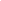 1. Форма для занятий на спортивной площадке. Подготовить форму, обувь, одеть, сделать фото.2. Перейти по ссылке и выполнить упражнения вместе с мульт. героями (2-3 повторения)https://yandex.ru/efir?stream_id=4ccf3678e09a1ef08dda1e502d73ea74&from_block=logo_partner_player2-3 фото или видео до 15.05.2020.  высылать выполненные  домашние задания: everest.distant@yandex.ru